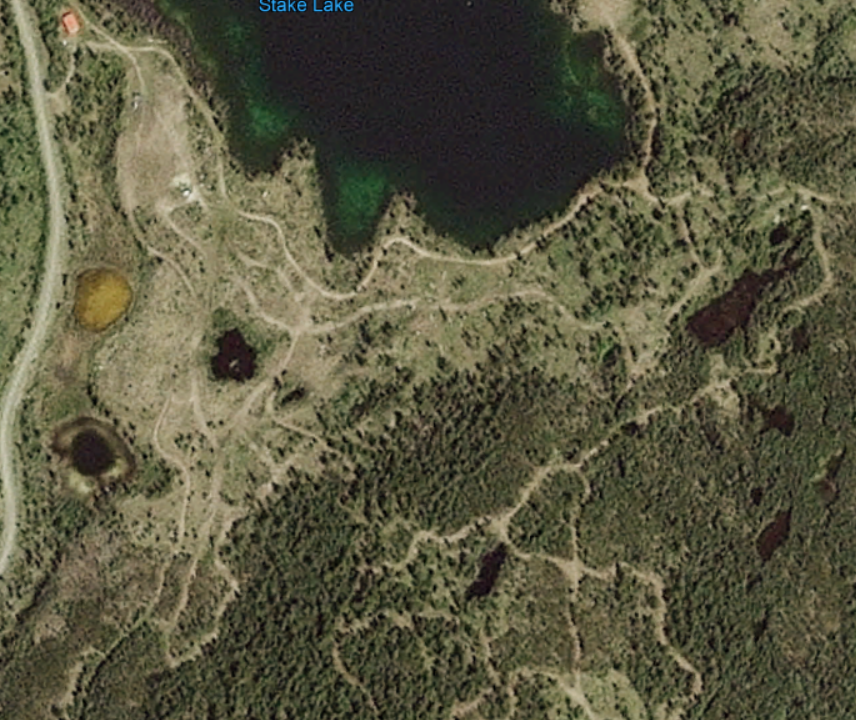     Start			Waxing area    Finish			Machine Shop/Athletes Village race area     Ski playground